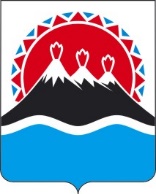 П О С Т А Н О В Л Е Н И ЕПРАВИТЕЛЬСТВАКАМЧАТСКОГО КРАЯВ соответствии с абзацем четвертым части 3 статьи 4 Федерального закона от 24.10.1997 № 134-ФЗ «О прожиточном минимуме в Российской Федерации»ПРАВИТЕЛЬСТВО ПОСТАНОВЛЯЕТ:Установить величину прожиточного минимума в Камчатском крае на 2025 год на душу населения – 31 210 рублей, для трудоспособного населения – 34 019 рублей, пенсионеров – 26 841 рубль, детей – 30 692 рубля. 2. Настоящее постановление вступает в силу через 10 дней после дня его официального опубликования и распространяется на правоотношения, возникшие с 1 января 2025 года.[Дата регистрации] № [Номер документа]г. Петропавловск-КамчатскийОб установлении величины прожиточного минимума на душу населения и по основным социально-демографическим группам населения в Камчатском крае на 2025 годПредседатель Правительства Камчатского края[горизонтальный штамп подписи 1]Е.А. Чекин